Дайте логическую характеристику понятиям:4.-«потребительская корзина», «характер»Решение:Под «Потребительской корзиной» будем понимать «необходимые для сохранения здоровья человека и обеспечения его жизнедеятельности минимальный набор продуктов питания, а также непродовольственные товары и услуги, стоимость которых определяется в соотношении со стоимостью минимального набора продуктов питания»«Потребительская корзина» - понятие непустое, общее (они бывают разные, например потребительская корзина для россиянина или же потребительская корзина для датчанина), конкретное (это реально существующий список набора продуктов питания), безотносительное (мыслится само по себе), положительное (определяется через наличие свойства быть минимальным набором продуктов питания), несобирательное (любой отдельный элемент объема данного понятия обладает всеми его признаками), определенное (точное и ясное понятие) «Характер» - понятие непустое, общее (характер у разных людей бывает разный,например скверный характер или покладистый характер), абстрактное (обозначает отвлеченные от объектов свойства или отношения), безотносительное (мыслится сам по себе), положительное (определяется через наличие свойства быть , определяющим особенности отношений и поведения личности), несобирательное (любой отдельный элемент объема данного понятия обладает всеми его признаками), определенное (точное и ясное понятие).Установите отношения между данными понятиями по объему и изобразите их графической схемой:4-«исправительные работы», «наказание», «поощрение», «уборка территории», «посадка деревьев»Решение:Введем обозначение:А--«исправительные работы», В - «наказание», С - «поощрение», D-«уборка территории», E-«посадка деревьев».Установим виды отношений между данными понятиями:-Любые исправительные работы являются наказаниями.-Наказание не является поощрением, а поощрение в свою очередь не является наказанием.-Некоторые исправительные работы это уборка территории-Некоторые исправительные работы это посадка деревьев-Уборка территории не является посадкой деревьев, - Посадка деревьев не является уборкой территории,-Будем считать, что уборка территории, посадка деревьев не является поощрением.Графическая схема отношений между понятиями:Укажите способ определения понятия, вид допущенной логической ошибки и дайте возможное правильное определение:4-«Холерик-это нервный человек»Решение:Данное определение является реальным, так как в нем раскрываются существенные признаки данного понятия.Определение дано через род (человек) и видовое отличие (быть нервным).Ошибки данного определения – (1)слишком узкое (так как холерик это не только нервные люди), но и другие люди, у которых есть способность быстро реагировать в трудных ситуациях), (2) – не точное определение.Возможное правильное определение:Значение слова Холерик по Ефремовой:Холерик - Человек с импульсивным, взрывным темпераментом, отличающийся быстротой действий, сильными и быстро возникающими чувствами, которые отражаются на его поведении.Произведите деление понятия по нескольким (не менее двух) произвольно выбранным основаниям. Укажите вид и основание каждого деления, оцените их логическую правильность.4-«общество»Решение:Общество бывает традиционное, индустриальное и постиндустриальное. Это деление по видоизменению признака.Основание деления – вид жизнедеятельности людейЭто правильное деление.Определите истинность суждения и его вид по количеству и качеству; приведите буквенное обозначение и схему. Укажите термины, связку и кванторное слово. С помощью логического квадрата сделайте три возможных преобразования. Для каждого из полученных суждений определите его вид, отношение к исходному суждению и значение истинности.4-«среди криминальных профессий есть такие, которые считаются чисто женскими»Решение:Среди криминальных профессий есть такие, которые считаются чисто женскими Пусть данное выражение будет истинным, так как оно приближено к действительности.Данное суждение является частным по количеству, и утвердительным по качеству, то есть частноутвердительным суждением (I).	Некоторые S есть РСубъект суждения S – понятие «криминальные профессии», Предикат суждения Р – понятие «считающиеся чисто женскими».Связка между субъектом и предикатом – утвердительная. Кванторное слово «Некоторые» грамматически не выражено, но подразумевается.С помощью логического квадрата получим новые суждения: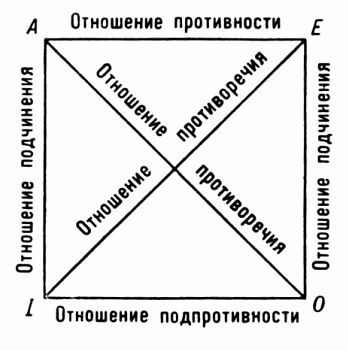 Противоречащее исходному (I) – общеотрицательное суждение (Е):Ни одна криминальная профессия не считается чисто женской (ложно)  Противоположное исходному (I) – частноотрицательное суждение (О): Некоторые криминальные профессии не являются чисто женскими (истина)Подчиненное в отношении исходного суждения (I) – общеутвердительное суждение (А):Все криминальные профессии являются чисто женскими (ничего сказать нельзя, а вот если бы частноутвердительное было ложным, то общеутвердительное суждение тоже было бы ложным)Запишите с помощью логических союзов сложное суждение.4-То, что люди сами отвечают за выбор, который они делают, не означает, что если людям дана свобода выбора, то их выбор будет мудрым и безупречнымРешение:То, что люди сами отвечают за выбор, который они делают, (а) не означает, что если людям дана свобода выбора(b), то их выбор будет мудрым и безупречным(с) Данное сложное суждение состоит из трех простых суждений:а- люди сами отвечают за выбор, который они делаютb- людям дана свобода выбораc- их выбор будет мудрым и безупречным Общая символическая запись данного сложного суждения:a↔ ¬ (b→c)Определите вид модальности каждого суждения и запишите суждения, переформулировав их, с помощью стандартного модального оператора (модального слова)4 – а) В просвещенческой традиции философии права принято считать, что существует прямая зависимость между законами и нравами народа. б) Необходимо, чтобы малообеспеченные категории граждан могли получать юридическую помощь бесплатно. Решение:а) В просвещенческой традиции философии права принято считать, что существует прямая зависимость между законами и нравами народа.Данное простое суждение содержит  эпистемическую модальность, то есть в суждении содержатся информация об основаниях принятия и степени его обоснованности. Словосочетание «в просвещенской традиции философии права» эквивалентно модальному оператору «достоверности», то есть достаточно обоснованная истина. Поэтому логическую форму данного суждения можно изобразить символически – Vp – или выразить словесно: «достоверно то, что существует прямая зависимость между законами и нравами народа»б) Необходимо, чтобы малообеспеченные категории граждан могли получать юридическую помощь бесплатно.наукой пока не найдено подтверждений тому, что человеческому восприятию времени соответствует какой-либо специальный орган чувств.Данное простое суждение содержит  алетическую  модальность. Термин «необходимо» эквивалентно модальному оператору «необходимо», то есть с данным оператором суждение нельзя считать достоверным в силу их недостаточной обоснованности. Поэтому логическую форму данного суждения можно изобразить символически –□ А – или выразить словесно: «необходимо, чтобы малообеспеченные категории граждан могли получать юридическую помощь бесплатно».Сделайте вывод из посылок и проверьте его правильность, опираясь на общие правила простого категорического силлогизма или на правила фигур и модусов, или на метод круговых схем.4-Некоторые информационные сообщения являются травмирующими психику, а информация – необходимый источник правильных решений. Следовательно… Решение:Некоторые информационные сообщения являются травмирующими психику, а информация – необходимый источник правильных решений. Следовательно… Переставим посылки местами, получим информация – необходимый источник правильных решений. Некоторые информационные сообщения являются травмирующими психику, Следовательно… Из данных посылок можно вывести заключение: …Следовательно, некоторое травмирующее психику являются необходимыми источниками правильных решений.для проверки правильности вывода заключения, выявим логическую форму данного умозаключения. 1.в заключении определим больший термин (Р) и меньший термин (S) силлогизма.Заключение является частноутвердительным суждением (I):	Некоторые S есть РСубъект суждения – понятие «то, что травмирует психику»-меньший термин силлогизма (S).Предикат суждения-понятие «необходимые источники правильных решений»-больший термин силлогизма (Р).2.определим средний термин силлогизма (М) – понятие, которое присутствует в обеих посылках, но не встречается в заключении- «информация».3. составим схему данного силлогизма:	Все М есть Р                   (А)	Некоторые  М есть S      (I)	Некоторые S есть Р        (I)4. проверим правильность полученного умозаключения по правилам фигур и модусов. Имеем дело с 3 фигурой категорического силлогизма:М—РM—SМодус АII.По правилам третьей фигуры меньшая посылка должна быть утвердительной, а заключение частным (выполнено).Модус АII является правильным модусом категорического силлогизма, построенного по третьей фигуре. Значит, заключение следует с необходимостью.Выведите заключение из данных посылок и проверьте правильность вывода в соответствии с правилами модусов умозаключений, содержащих сложные суждения (выводы логики высказываний).4- Договор об оплате может быть индивидуальным или коллективным. С гражданином Ю. подписан индивидуальный контракт об оплате. Следовательно…Решение:Договор об оплате может быть индивидуальным или коллективным. С гражданином Ю. подписан индивидуальный контракт об оплате. Следовательно…Из данных посылок можно вывести заключение, чтоследовательно,  с гражданином Ю. не подписан коллективный договор.Данное умозаключение является разделительно-категорическим. Первое предложение выражает разделительную посылку: a\/b. , то есть дизъюнктивное суждение, которое состоит из дизъюнктов а,b. Дизъюнкция строгая. Второе предложение содержит категорическое суждение, утверждая один член дизъюнкции: а. В заключении, которое мы вывели, содержится суждение, которое отрицает остальные два дизъюнкта: ( ¬b)Таким образом, мы имеем дело с утверждающе - отрицающим модусом разделительно-категорического умозаключения:a\/b; a  ¬bЗаключение по этому модусу всегда достоверно, когда  большая посылка является суждением строгой дизъюнкции. Так как в нашем случае это соблюдено, то имеем дело с достоверным заключением.Подберите аргументы в защиту либо в опровержение данного тезиса, постройте прямое или косвенное доказательство или опровержение и проверьте правильность полученного рассуждения.4-Специалист гуманитарного профиля не обязан быть компетентным в области права. Решение:Для доказательства данного тезиса можно пойти путем дедукции:а1-любой филолог, философ не обязаны быть компетентны в области права;а2-философ, филолог являются профессией гуманитарного профиляТ- следовательно, специалист гуманитарного профиля не обязан быть компетентным в области права.Построенная аргументация является прямым дедуктивным доказательством.  Философы, филологи действительно могут не быть компетентны в области права, но это не все направления гуманитарного профиля,  поэтому приведенное доказательство не сильно убедительное. Проанализируйте вопрос со стороны его вида, структуры, корректности и постройте правильный ответ.4-Все ли мысли и чувства человека являются подконтрольными ему?Решение:Вопрос является слабым, потому как не требует всех, а лишь некоторых ответов.Имеем дело с открытым видом вопроса, так как ограниченное количество ответов на данный вопрос не предоставлено.Так как на данный вопрос можно дать правильные ответы, с помощью которых исчезнет познавательная неопределенность вопроса, то исходный вопрос является логически корректным.Примерный ответ: нет, чувства человека не являются подконтрольными ему.Примерный ответ: да, чувства и мысли некоторые люди умеют контролировать.Литература:Гетманова А.Д. Логика - М: Новая школа, 1995 Жеребкин Логика: Основа; Знание, 1999Кириллов В.И. , Старченко A.A. Логика - М: Высшая школа, 1995Конверський А.Е. Логика: Четвертая волна, 1998 